غفران ابوین باقبال اولادحضرت بهاءاللهاصلی فارسی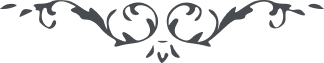 لوح رقم (15) امر و خلق – جلد 3١٥ - غفران ابوین باقبال اولادو نیزا از حضرت بهاءالله در لوحی است . قوله الحق : یکی از فضلهای مخصوصۀ این ظهور آن است که هر نفسی که بمطلع امر اقبال نمود ابوین او اگر چه به ایمان بظهور فائز نشده باشند پرتو آفتاب عنایت الهیه ایشانرا اخذ فرماید هذا من فضله علی احبّائه ان اشکرو کن من الحامدین .